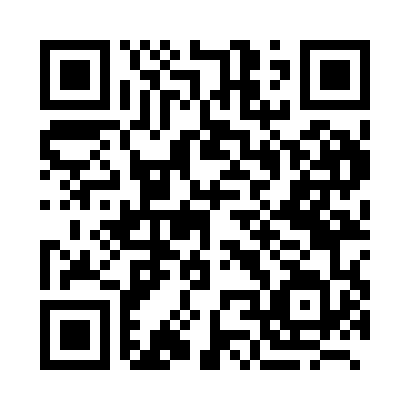 Prayer times for Garaber, BangladeshWed 1 May 2024 - Fri 31 May 2024High Latitude Method: NonePrayer Calculation Method: University of Islamic SciencesAsar Calculation Method: ShafiPrayer times provided by https://www.salahtimes.comDateDayFajrSunriseDhuhrAsrMaghribIsha1Wed4:025:2411:563:246:297:502Thu4:025:2311:563:236:297:513Fri4:015:2211:563:236:307:524Sat4:005:2211:563:236:307:525Sun3:595:2111:563:236:317:536Mon3:585:2011:563:226:317:547Tue3:575:2011:563:226:327:548Wed3:565:1911:563:226:327:559Thu3:565:1911:563:226:337:5610Fri3:555:1811:553:216:337:5711Sat3:545:1711:553:216:347:5712Sun3:535:1711:553:216:347:5813Mon3:535:1611:553:216:357:5914Tue3:525:1611:553:216:357:5915Wed3:515:1511:553:216:368:0016Thu3:505:1511:553:206:368:0117Fri3:505:1411:553:206:378:0218Sat3:495:1411:563:206:378:0219Sun3:495:1411:563:206:388:0320Mon3:485:1311:563:206:388:0421Tue3:475:1311:563:206:398:0422Wed3:475:1211:563:206:398:0523Thu3:465:1211:563:206:408:0624Fri3:465:1211:563:196:408:0625Sat3:455:1211:563:196:418:0726Sun3:455:1111:563:196:418:0827Mon3:445:1111:563:196:428:0828Tue3:445:1111:563:196:428:0929Wed3:445:1111:573:196:438:1030Thu3:435:1011:573:196:438:1031Fri3:435:1011:573:196:448:11